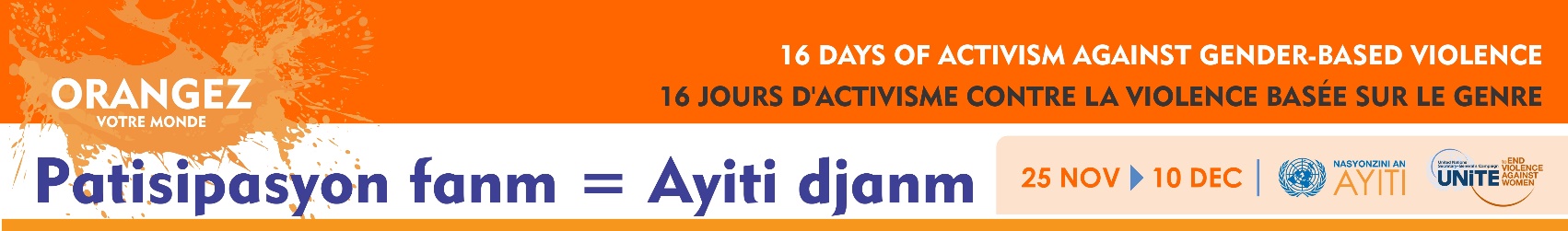 Liste d´activités des Nations Unies par entitéGroupe de Communication des Nations UniesMatch de football contre la violence fait aux femmes Équipe UN -Équipe Nationale Féminine sub-16 avec le message Patisipasyon Fanm=Ayiti Janm (date à concrétiser, terrain de l´équipe nationale aux Croix des Bouquets)Contact : martingalan@un.org ONU Femmes  (Contact : Nadege Beauvil nadege.beauvil@unwomen.org )UNFPA (contacte: 'Vario SERANT' serant@unfpa.org ; 'Marie Josee Salomon' salomon@unfpa.org )11- 6-9 Décembre: Cliniques mobiles (santé reproductive et santé maternelle) dans le Sud-Est.12- Activités de plaidoyer pour la prévention de la violence basée sur le genre (fin Novembre).13-Atelier sur personnes vivant avec le Sida.ONU Sida (contact : Valérie Toureau ToureauV@unaids.org ) 14- Soutien à la marche commémorative de lutte contre le Sida organisé par Health Through the Walls (HTW) avec une focalisation spéciale sur la jeunesse, la prévention et la sensibilisation contre la discrimination (Juvenat-Champ de mars, 4 Décembre). OHCHR (contact : TINA VAHTRAS vahtras@un.org )15-Célébration de la Journée internationale de Droits de l’Homme Hôtel Marriott / Port-au-Prince, Haïti – 09 Décembre 2016, avec représentants du Gouvernement et de l´Union Européen. Unité Genre de la MINUSTAH et FADHRIS (contact: Iulia Andreea Toma, toma1@un.org)16- 30 Novembre : Séance de sensibilisation contre la violence basée sur le genre avec 200 participants à Carrefour FeuillesProgramme de Volontaires des Nations Unies (contact : MARIE-YVONNE MUSHOBEKWA mushobekwam@un.org )17- 5 Décembre : Activités de sensibilisation sur le volontariat et le rôle des femmes dans le développement en Miragoane en collaboration avec la DPC. Région Activités ONU Femmes Cible / Quantité DateInstitution / ResponsableRégion Activités ONU Femmes Cible / Quantité DateInstitution / ResponsableRégion 2-Dessin de sensibilisationLes Hommes et les Femmes25/11/2016ONU-FEMMES3- Diffusion de messages sur le billboard electronique geant de la place St-Pierre24-10 Dec 2016ONU-FEMMESARTIBONITE4- Atelier sur la problématique de la violence faite aux femmes                                                  Hommes âgés de 18 à 40 ans25/11/2016SOFAGOARTIBONITE5- Sensibilisation sur la VBG dans un quartier peint en  OrangeRue Saint Charles entre Egalite et Jean Jacques Dessalines aux Gonaïves18/11/2016 au 24/11/2016SOFAGO/CCIHSUD ’EST 6-Enregistrement des chansons et poésies sur la violence faites aux femmes10 Jeunes talents de Jacmel11/11/2016 au 24/11/2016Fanm DesideSUD ’EST 7-Activité culturelle autour du thème : « Je dénonce et je dis Non à la violence faite aux femmes »300 hommes-femmes25/11/2016Fanm DesideSUD ’EST 8-Sensibilisation sur la VBG dans un quartier peint en  OrangeUn quartier de Jacmel18/11/2016 au 24/11/16Fanm Deside / ONU FemmesGRAND’ANSE 9-Inauguration d’un Centre nommé « Safe space for women” a Jeremie (mobilisaiton de la presse, T-shirts, decoration, etc.)Femmes et filles de la commune de Roseaux26/11/2016Action AID/ ONU Femmes10-Inauguration d’un Centre nommé « Safe space for women” a Roseaux (mobilisaiton de la presse, T-shirts, decoration, etc.)Femmes et filles de la commune de Roseaux10/12/2016Action AID/ ONU FemmesActivités de sensibilisation de la MINUSTAH/PNH dans le Sud (18 à 25)Activités de sensibilisation de la MINUSTAH/PNH dans le Sud (18 à 25)Activités de sensibilisation de la MINUSTAH/PNH dans le Sud (18 à 25)Activités de sensibilisation de la MINUSTAH/PNH dans le Sud (18 à 25)ActivitésPartenairesLieuxDates Sensibilisation sur : « Violence et Genre »Ecole Nationale de LagaudrayLes Cayes25 Novembre 2016Sensibilisation sur la prévention des maladies hydriquesMCDFTorbeck (Guigot)30 Novembre Causerie sur la problématique des droits des handicapés dans le Sud d’ Haïti MCFDF /BSEIPHLes Cayes2 Décembre Sensibilisation sur : « Violence et Genre »Lycée National de Beaumont Beaumont (Grand ’Anse)5 décembre Sensibilisation sur : « Violence et Genre »Ecole Nationale de DuchityDuchity (Grand ’Anse) 6 décembre Sensibilisation sur : « Violence et Genre »Lycée National de CavaillonCavaillon7 décembre Sensibilisation sur : « Violence et Genre »MCFDF/Lycée National d’Arniquet Arniquet8 décembre Sensibilisatio18 n sur : « Violence et Genre »MCDF/ Lycée Philippe Guerrier des Cayes Les Cayes 9 décembre Activités de sensibilisation de la MINUSTAH/PNH dans le Nord (26 à 34)Activités de sensibilisation de la MINUSTAH/PNH dans le Nord (26 à 34)Activités de sensibilisation de la MINUSTAH/PNH dans le Nord (26 à 34)Activités de sensibilisation de la MINUSTAH/PNH dans le Nord (26 à 34)PartenairesLieuxDates Journée de réflexion autour de la violence faite aux femmesOFASO/SDH/PIO/PNH-GENRE/CDT et les autres organisations de femmesCap-Haitien/ Rendez-vous Night-Club25 novembre 2016Sensibilisation sur les violences faites aux femmes OFASO/SDH/PIO/PNH-GENRE/CDT et les autres organisations de femmesMilot/place publique 28 novembre 2016Sensibilisation sur les violences faites aux femmes OFASO/SDH/PIO/PNH-GENRE/CDT et les autres organisations de femmesLimonade/Lycée 29 novembre 2016Sensibilisation sur les violences faites aux femmes OFASO/SDH/PIO/PNH-GENRE/CDT et les autres organisations de femmesQuartier Morin, Centre Polyvalent30 novembre 2016Atelier sur la non-discrimination/LGBTSDH Cap-Haitien5 décembre 2016Atelier sur la non-discrimination/LGBTSDHFort Liberté6 décembre 2016Atelier sur la protection de l’enfanceSDH/Child Protection/PNH-BPMOuanaminthe6, 7,8 décembre 2016Marche contre la violence faite aux femmes pour clôturer les 16 jours d’activisme OFASO/SDH/PIO et les autres organisations de femmesCap-Haitien vendredi 9 décembre 2016Atelier sur la protection de l’enfanceSDH/Child Protection/PNH-BPMCap-Haitien13, 14 et 15 décembre 2016